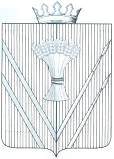 АДМИНИСТРАЦИЯВЕРЕЩАГИНСКОГО МУНИЦИПАЛЬНОГО РАЙОНА ПОСТАНОВЛЕНИЕ16.08.2019                                                                                     № 254-01-01-913О Порядке предоставления субсидии социально ориентированным некоммерческим организациям, не являющимся муниципальными, осуществляющим деятельность на территории Верещагинского городского округа 	В соответствии со статей 78.1 Бюджетного кодекса Российской Федерации, Федеральным законом от 06.10.2003г. № 131-ФЗ «Об общих принципах организации местного  самоуправления в Российской Федерации», решением Земского Собрания Верещагинского муниципального района от 29.04.2019г.        № 61/587 «О Положении «О поддержке социально ориентированных некоммерческих организаций»,администрация Верещагинского муниципального района ПОСТАНОВЛЯЕТ:1. Утвердить прилагаемый Порядок проведения отбора социально ориентированных некоммерческих организаций, не являющимся муниципальными, осуществляющим деятельность на территории Верещагинского городского округа  на получение субсидий  из бюджета муниципального образования «Верещагинский муниципальный район Пермского края».2. Утвердить прилагаемый Порядок предоставления субсидии социально ориентированным некоммерческим организациям, не являющимся муниципальными, осуществляющим деятельность на территории Верещагинского городского округа (далее – Порядок), согласно приложению).3. Настоящее постановление вступает в силу с момента его официального опубликования в районной газете «Заря».4. Контроль исполнения постановления оставляю за собой.И.о.главы администрации Верещагинского муниципального района					Д.А.Нохрин УТВЕРЖДЕН							Постановлением администрации							Верещагинского муниципального района							от 16.08. 2019г.  № 254-01-01-913Порядок проведения отбора социально ориентированных некоммерческих организаций, не являющимся муниципальными, осуществляющим деятельность на территории Верещагинского городского округа  на получение субсидий  из бюджета муниципального образования «Верещагинский муниципальный район Пермского края»Отбор и оценка деятельности социально ориентированных некоммерческих организаций, не являющимся муниципальными, осуществляющим деятельность на территории Верещагинского городского округа (далее СО НКО) на получение субсидий  из бюджета муниципального образования «Верещагинский муниципальный район Пермского края» осуществляется комиссией по отбору заявок на предоставление субсидий социально ориентированным некоммерческим организациям (далее - Комиссия).Состав и порядок работы комиссии утверждаются постановлением администрации района.3. Отбор и оценка деятельности СО НКО проводится Комиссией, по следующим показателям:3.1 осуществление СО НКО уставной деятельности в соответствии с Федеральным законом от 12.01.1996 № 7-ФЗ «О некоммерческих организациях».- от 1 года до 3 лет включительно - 0 баллов;- от 3 лет и до 6 лет включительно - 1 балл;- от 6 лет и до 10 лет включительно - 2 балла;- от 10 лет и до 15 лет включительно - 3 балла;- свыше 15 лет - 4 балла;3.2 численность граждан, состоящих на учете в СО НКО на дату подачи Заявки:- от 5 до 30 человек - 0 баллов;- свыше 30 до 50 человек - 1 балл;- свыше 50 до 100 человек - 2 балла;- свыше 100 до 200 человек - 3 балла;- свыше 200 человек - 4 балла;3.3. количество мероприятий, проведенных по инициативе администрации района, в которых СО НКО  приняла участие (за предыдущий год):- 0 проектов, мероприятий - 0 баллов;- от 1 до 2 мероприятий - 4 балла;- от 3 до 5 мероприятий - 8 баллов;- 6 мероприятий и более - 10 баллов;3.4. количество социально значимых проектов, реализованных СО НКО, и мероприятий, проведенных по инициативе СО НКО, с числом участников социально значимого проекта (мероприятия) не менее тридцати человек (за предыдущий год), информация о реализации (проведении) которых подтверждается публикациями в средствах массовой информации, фотографиями:- 0 проектов, мероприятий - 0 баллов;- от 1 до 2 проектов, мероприятий - 4 балла;- от 3 до 5 проектов, мероприятий - 8 баллов;- 6 проектов, мероприятий и более - 10 баллов;3.5. наличие Интернет-сайта  СО НКО, обновляемого не реже 2 раз в месяц:- отсутствие - 0 баллов;- наличие - 2 балла;3.6. участие представителя СО НКО в работе комиссий, общественных советов, созданных при администрации Верещагинского муниципального района:- отсутствие - 0 баллов;- наличие - 2 балла.4. Комиссия в течение 5 рабочих дней рассматривает заявки, осуществляет оценку деятельности СО НКО в соответствии с пунктом 3 настоящего Порядка и принимает одно из решений: предоставить субсидии или отказать в предоставлении субсидий.Решение комиссии со списком СО НКО и размерами предоставляемых Субсидий оформляется Протоколом заседания Комиссии.5. СО НКО, набравшие при проведении Отбора 20 и более баллов, подлежат включению Комиссией в перечень социально ориентированных некоммерческих организаций Верещагинского городского округа, прошедших Отбор.УТВЕРЖДЕН							Постановлением администрации							Верещагинского муниципального района							от 16.08. 2019г.  № 254-01-01-913Порядок предоставления субсидии социально ориентированным некоммерческим организациям, не являющимся муниципальными, осуществляющим деятельность на территории Верещагинского городского округа1. Общие положения1.1. Порядок предоставления субсидий социально ориентированным некоммерческим организациям, не являющимся муниципальными (далее СО НКО, получатель субсидии), осуществляющим деятельность на территории Верещагинского городского округа (далее - Порядок), устанавливает условия и порядок предоставления субсидий из бюджета муниципального образования «Верещагинский муниципальный район Пермского края» (далее - Субсидии).1.2. Главным распорядителем бюджетных средств, предоставляемых в виде Субсидий, является администрация Верещагинского муниципального района (далее - Администрация района).1.3. Предоставление Субсидий осуществляется в пределах бюджетных ассигнований, предусмотренных в бюджете муниципального образования «Верещагинский муниципальный район Пермского края» на текущий финансовый год, утвержденных в установленном порядке на предоставление субсидий.2. Условия и порядок предоставления Субсидий2.1.  Субсидии направляются на финансовое обеспечение (частичное возмещение) следующих затрат, связанных  с осуществлением  уставной деятельности  и содержанием СО НКО: 2.1.1. услуги по содержанию помещения (коммунальные услуги, в том числе расходы на электрическую, тепловую энергию, водоснабжение помещений и другое);2.1.2. заработная плата и начисления на выплаты по оплате труда работников НКО, связанных с выполнением работ и оказанием услуг для решения социальных проблем;2.1.3. выплата вознаграждения активистам общественных организаций;2.1.4. оплата товаров, работ, услуг, необходимых для проведения праздничных, зрелищных, культурно-массовых, туристических, спортивных мероприятий для инвалидов и ветеранов, мероприятий, направленных на социальную адаптацию инвалидов проведение иных социально значимых мероприятий;2.2. Условиями предоставления субсидии являются:2.2.1. расходование средств субсидии на цели, указанные в пункте 2.1 раздела 2 настоящего Порядка;2.2.2. ведение раздельного бухгалтерского учета затрат и доходов получателем субсидий;2.2.3. согласие СО НКО на осуществление Администрацией района и органами муниципального финансового контроля проверок соблюдения получателями субсидий условий, целей и порядка их предоставления;2.2.4. запрет приобретения за счет полученных средств иностранной валюты.2.3. СО НКО, претендующие на получение Субсидий, ежегодно до 15 января (в 2019 году - до 25 августа) предоставляют в Администрацию района  следующие документы:2.3.1. заявку на выделение субсидии (приложение 1 к Порядку);2.3.2. копию устава НКО, заверенную руководителем СО НКО;2.3.3. выписку из Единого государственного реестра юридических лиц по состоянию на дату не ранее чем за 1 месяц до даты подачи документов;2.3.4. копию свидетельства о государственной регистрации некоммерческой организации Министерства юстиции Российской Федерации;2.3.5. копию свидетельства о постановке на учет организации в налоговом органе по месту ее нахождения;2.3.6. копии договоров аренды (пользования)  занимаемых помещений;2.3.7. - копии договоров с поставщиками услуг;2.3.6. смету расходов на обеспечение деятельности СО НКО и перечень мероприятий, на реализацию которых запрашивается субсидия  (для финансового обеспечения затрат);2.3.8. копии платежных документов, подтверждающих оплату коммунальных услуг (для возмещения части затрат);2.3.9. справку территориального органа Федеральной налоговой службы об отсутствии задолженности по налогам, сборам и иным обязательным платежам в бюджеты всех уровней, задолженности по уплате (перечислению) страховых взносов в государственные внебюджетные фонды, выданную не ранее 30 календарных дней до даты подачи заявки.2.4. Требования, которым должна соответствовать СО НКО на первое число месяца, предшествующего месяцу, в котором планируется заключение Соглашение (договор);2.4.1. СО НКО зарегистрирована в качестве юридического лица (филиала либо структурного подразделения юридического лица) и осуществляет деятельность на территории Верещагинского городского округа  более;2.4.2. у СО НКО отсутствует неисполненная обязанность по уплате налогов, сборов, страховых взносов, пеней, штрафов, процентов, подлежащих уплате в соответствии с действующим законодательством Российской Федерации о налогах и сборах;2.4.3. у СО НКО отсутствует просроченная задолженность по возврату в бюджет муниципального образования «Верещагинский муниципальный район Пермского края» субсидий, предоставленных, в том числе в соответствии с иными правовыми актами, и иная просроченная задолженность перед бюджетом района;2.4.4.  СО НКО не находится в процессе реорганизации, ликвидации, банкротства.2.5. Размер субсидии для каждого получателя субсидии устанавливается муниципальным правовым актом Администрации района Субсидии предоставляются в пределах бюджетных ассигнований и лимитов бюджетных обязательств, предусмотренных в бюджете муниципального образования «Верещагинский муниципальный район Пермского края» на текущий финансовый год. 2.6. Администрация района не позднее 5 рабочих дней со дня окончания приема документов рассматривает заявки на соответствие требованиям и условиям, указанным в пунктах 2.2, 2.4 настоящего Порядка, и направляет заявку в комиссию по отбору заявок на предоставление субсидий социально ориентированным некоммерческим организациям.2.7. Основаниями для отказа в предоставлении Субсидий некоммерческим организациям являются:- несоответствие представленных получателями Субсидий документов, определенным в пункте 2.3 настоящего Порядка, или непредставление (предоставление не в полном объеме) указанных документов;- недостоверность представленной получателями Субсидий информации.2.8. Предоставление и использование субсидии осуществляется на основании Соглашения (договора), заключаемого между Администрацией района и получателем субсидии в соответствии с типовой формой, утвержденной управлением финансов администрации Верещагинского муниципального района.2.9. При предоставлении субсидии, предусмотренной настоящим Порядком, обязательным условием ее предоставления, включаемым в Соглашение (договор), является:2.9.1. запрет приобретения получателем субсидии за счет полученных средств иностранной валюты, за исключением операций, осуществляемых в соответствии с валютным законодательством Российской Федерации при закупке (поставке) высокотехнологичного импортного оборудования, сырья и комплектующих изделий, а также связанных с достижением целей предоставления этих средств иных операций, определенных нормативными правовыми актами, муниципальными правовыми актами, регулирующими предоставление субсидий;2.9.2. согласие получателя субсидии на осуществление Администрацией района и органами муниципального финансового контроля проверок соблюдения получателями субсидий условий, целей и порядка их предоставления.2.10. Соглашение (договор) заключается в срок не позднее 15 рабочих дней со дня вступления в силу муниципального правового акта Администрации района, устанавливающего размер субсидии для каждого получателя субсидии.2.11. Субсидия перечисляется Администрацией района на расчетный счет получателя субсидии, открытый в кредитной организации, в размере, определенном муниципальным правовым актом Администрации района, на условиях и в сроки, предусмотренные Соглашением (договором).3. Отчетность и контроль3.1. Форма и сроки предоставления получателями субсидии отчета о расходовании Субсидий устанавливаются Соглашением (Договором);3.2. СО НКО несут ответственность за использование средств Субсидий на осуществление мероприятий в соответствии с условиями Соглашения (Договора);СО НКО представляют в Администрацию района отчеты об использовании Субсидий по форме и в сроки, предусмотренные Соглашением (Договором);3.3. Администрация района осуществляет контроль за целевым использованием Субсидий.4. Порядок возврата Субсидий4.1. В случае нецелевого использования средств Субсидий, а также нарушения СО НКО условий настоящего Порядка и заключенного Соглашения (договора) средства Субсидий подлежат возврату в бюджет муниципального образования «Верещагинский муниципальный район Пермского края».4.2. Возврат средств осуществляется в следующем порядке:- Администрация района при выявлении факта нарушений СО НКО условий, порядка и целей расходования средств Субсидий в течение 10 дней направляет СО НКО требование о возврате суммы средств, в части которой выявлено нарушение;- требование о возврате средств Субсидий должно быть исполнено СО НКО в течение 20 дней со дня получения указанного требования;- в случае неисполнения СО НКО в установленный срок возврата средств Субсидий Администрация района обеспечивает их возврат в судебном порядке.4.3. Остаток неиспользованных средств Субсидий по состоянию на 25 декабря текущего года подлежит возврату в бюджет муниципального образования «Верещагинский муниципальный район Пермского края» не позднее 31 декабря текущего года.Приложение 1К Порядку предоставления субсидии социально ориентированным некоммерческим организациям, не являющимся муниципальными, осуществляющим деятельность на территории Верещагинского городского округаЗАЯВКАна предоставление субсидий социально ориентированнымнекоммерческим организациям, не являющимся муниципальными, осуществляющим деятельность на территории Верещагинского городского округаПодтверждаю, что__________________________________________________________________   наименование СО НКОне находится в   процессе реорганизации, ликвидации, банкротства;зарегистрирована в качестве юридического лица (филиала либо структурного подразделения юридического лица) и осуществляет деятельность на территории Верещагинского городского округа  более двух летПодтверждаю, что у __________________________________________________________________   наименование СО НКОотсутствует неисполненная обязанность по уплате налогов, сборов, страховых взносов, пеней, штрафов, процентов, подлежащих уплате в соответствии с действующим законодательством Российской Федерации о налогах и сборах; отсутствует просроченная задолженность по возврату в бюджет муниципального образования «Верещагинский муниципальный район Пермского края» субсидий, предоставленных, в том числе в соответствии с иными правовыми актами, и иная просроченная задолженность перед бюджетом район.Согласен на  осуществление Администрацией района и органами муниципального финансового контроля обязательных проверок соблюдения условий, целей и порядка предоставления субсидии.Приложение*:1._____________________________________________________________2._____________________________________________________________*Документы в соответствии с пунктом 2.3  раздела II  ПорядкаРуководитель ____________________________          _________________Подпись                                                                   ФИО«__»___________ 2019 год.Полное название некоммерческой организацииПолное название некоммерческой организацииСокращенное наименование некоммерческой организацииОрганизационно-правовая формаИндивидуальный номер налогоплательщика (ИНН)Код причины постановки на учет (КИП)Номер расчетного счетаНаименование банкаБанковский идентификационный код (БИК)Номер корреспондентского счетаАдрес (место нахождения) постоянно действующего органа некоммерческой организации, структурного  подразделения (филиала) ЮЛПочтовый адресТелефонСайт в сети ИнтернетАдрес электронной почтыНаименование должности руководителяФамилия, имя, отчество руководителяЧисленность учредителей (участников, членов)Общая сумма денежных средств, полученных некоммерческой организацией в предыдущем году, из них:Взносы учредителей (участников, членов)Гранты и пожертвования юридических лицПожертвования физических лицСредства, предоставленные из федерального бюджета, бюджетов субъектов Российской Федерации, местных бюджетовОценка деятельности СО НКООценка деятельности СО НКООценка деятельности СО НКОФактическое значение показателяОценка (количество баллов)Осуществление СО НКО уставной деятельности в соответствии с Федеральным законом от 12.01.1996 № 7-ФЗ «О некоммерческих организациях»Численность граждан, состоящих на учете в СО НКО на дату подачи ЗаявкиКоличество мероприятий, проведенных по инициативе администрации района, в которых СО НКО  приняла участие (за предыдущий год)Наличие Интернет-сайта  СО НКО, обновляемого не реже 2 раз в месяцКоличество социально значимых проектов, реализованных СО НКО, и мероприятий, проведенных по инициативе СО НКО, с числом участников социально значимого проекта (мероприятия) не менее тридцати человек (за предыдущий год), информация о реализации (проведении) которых подтверждается публикациями в средствах массовой информации, фотографиями (за предыдущий год)Участие представителя СО НКО в работе комиссий, общественных советов, созданных при администрации Верещагинского муниципального района